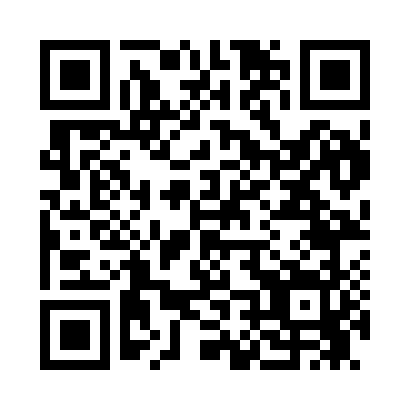 Prayer times for Bentley, Illinois, USAMon 1 Jul 2024 - Wed 31 Jul 2024High Latitude Method: Angle Based RulePrayer Calculation Method: Islamic Society of North AmericaAsar Calculation Method: ShafiPrayer times provided by https://www.salahtimes.comDateDayFajrSunriseDhuhrAsrMaghribIsha1Mon4:015:391:085:088:3810:162Tue4:015:391:095:088:3810:163Wed4:025:401:095:088:3810:154Thu4:035:401:095:088:3810:155Fri4:045:411:095:088:3710:146Sat4:055:411:095:088:3710:147Sun4:055:421:105:088:3710:138Mon4:065:431:105:088:3610:139Tue4:075:431:105:088:3610:1210Wed4:085:441:105:088:3610:1111Thu4:095:451:105:088:3510:1012Fri4:105:451:105:088:3510:1013Sat4:115:461:105:088:3410:0914Sun4:125:471:105:088:3410:0815Mon4:145:481:115:088:3310:0716Tue4:155:491:115:088:3210:0617Wed4:165:491:115:088:3210:0518Thu4:175:501:115:088:3110:0419Fri4:185:511:115:088:3010:0320Sat4:195:521:115:088:3010:0221Sun4:215:531:115:088:2910:0122Mon4:225:541:115:078:289:5923Tue4:235:541:115:078:279:5824Wed4:245:551:115:078:269:5725Thu4:265:561:115:078:259:5626Fri4:275:571:115:078:249:5427Sat4:285:581:115:068:239:5328Sun4:295:591:115:068:239:5229Mon4:316:001:115:068:229:5030Tue4:326:011:115:058:209:4931Wed4:336:021:115:058:199:48